Rysunek nr 1Biurko komputerowe narożne o wymiarach: 180x160x75h (cm)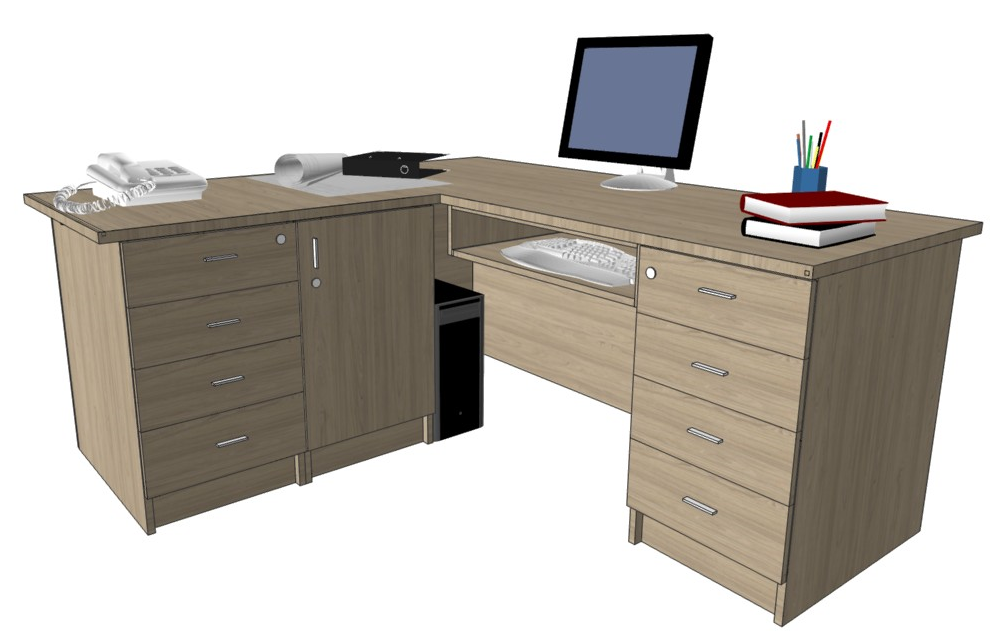 WIDOK Z PRZODU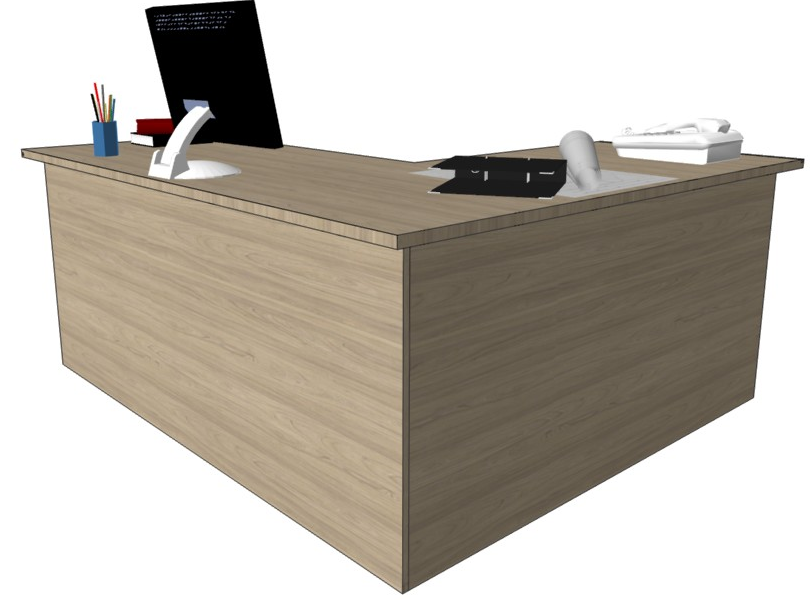 WIDOK Z TYŁU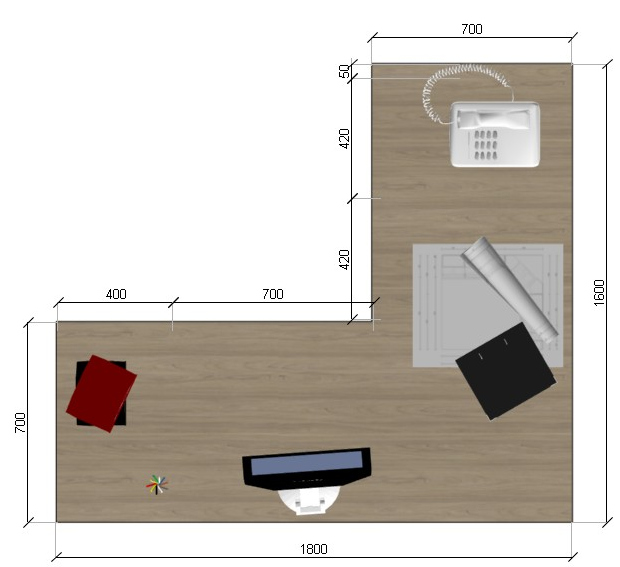 WIDOK Z GÓRY